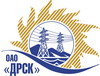 Открытое акционерное общество«Дальневосточная распределительная сетевая  компания»ПРОТОКОЛпроцедуры вскрытия конвертов с заявками участников ПРЕДМЕТ ЗАКУПКИ: закрытый запрос цен по результатам рамочного конкурса Закупка № 69 Выполнение мероприятий по технологическому присоединению заявителей мощностью свыше 150 кВт на территории филиала «ХЭС».лот № 4 - «Выполнение мероприятий для технологического присоединения потребителей свыше 150 кВт  «Комплекс жилых домов социального назначения для инвалидов, детей сирот и семей, имеющих детей- инвалидов, г.Хабаровск, ул.Октябрьская (ПИР,СМР)», «Многоэтажный квартирный комплекс «Подворье», Хабаровский район, с.Тополево, участок №2 (ПИР,СМР)» - для нужд филиала ОАО «ДРСК» - «Хабаровские ЭС».  (закупка раздела 2.1.1. ГКПЗ 2014 г.).Плановая стоимость: лот № 4 – 2 837 376 руб. без НДС.Указание о проведении закупки от 02.12.2014 № 328.ПРИСУТСТВОВАЛИ: Два члена постоянно действующей Закупочной комиссии ОАО «ДРСК» 2 уровняВОПРОСЫ ЗАСЕДАНИЯ КОНКУРСНОЙ КОМИССИИ:В адрес Организатора закупки не поступило ни одной заявки на участие в закупке.РЕШИЛИ: Утвердить заседания Закупочной комиссии по вскрытию поступивших на закрытый запрос цен конвертов.Ответственный секретарь Закупочной комиссии 2 уровня ОАО «ДРСК»	О.А. МоторинаТехнический секретарь Закупочной комиссии 2 уровня ОАО «ДРСК»	И.Н. Ирдуганова№ 664/УКС-Вг. Благовещенск10.12.2014 г.